			Retreat Application Form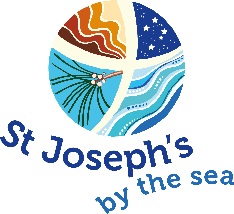 					2018Name: _________________________________________________________________________Address: ___________________________________________________________________________________________________________________________Post Code: __________________Phone: (H) _______________________________ Mobile ________________________________FAX: (if applicable) _______________________________________________________________Email: _________________________________________________________________________Retreat Selection:Title: ______________________________________________________________________Dates: _______/_______/2018  to  _______/_______/2018Cost: $__________________Please return this application form to:St Joseph’s by The Sea			or			admin.sjbtsw@sosj.org.au 16 EsplanadeWILLIAMSTOWN VIC 3016Payments can be made by cheque, cash or via EFTPOS. Please make cheques out to: St Joseph’s By The Sea. THE MYSERY AT THE HEART OF THE EMERGING UNIVERSE				8th to 15th April, 2018  			Cost: $625 All inclusive.			Non-refundable deposit: $75		BEFRIENDING THE BEAUTY OF YOUR OWN SOUL6th to 13th MayCost: $625 All inclusive.			Non-refundable deposit: $75A CONTEMPLATIVE JOURNEY17th to 24th JuneCost: $625 All inclusive.			Non-refundable deposit: $75DIRECTED RETREAT12th to 19th AugustCost: $624 Inclusive.Non-refundable deposit: $75THE GARDEN9th to 16th SeptemberCost: $625 All inclusive.			Non-refundable deposit: $75JESUS THE CHRIST IN ART TODAY14th to 21st OctoberCost: $625 All inclusive.			Non-refundable deposit: $75